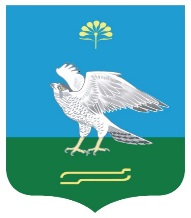 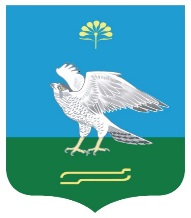 О внесении изменений и дополнений в решение Совета сельского поселения Зильдяровский сельсовет муниципального района Миякинский район Республики Башкортостан от 29 ноября 2021 года № 105 «Об установлении земельного налога на территории сельского поселения Зильдяровский сельсовет муниципального района Миякинский район Республики Башкортостан»      На основании протеста прокуратуры Миякинского района от 16.01.2024 г. № 14-01-2024/65-24-20800058, в соответствии с Федеральным законом от 6 октября 2003 года №131-ФЗ «Об общих принципах организации местного самоуправления в Российской Федерации», Налоговым кодексом Российской Федерации, изменениями, внесенными Федеральным законом от 26.03.2022 № 67-ФЗ, руководствуясь пунктом 2 части 1 статьи 3 Устава сельского поселения, Совет сельского поселения Зильдяровский сельсовет муниципального района Миякинский район Республики Башкортостан решил:Внести в решение Совета сельского поселения Зильдяровский сельсовет муниципального района Миякинский район Республики Башкортостан от 29 ноября 2021 года № 105 «Об установлении земельного налога на территории сельского поселения Зильдяровский сельсовет муниципального района Миякинский район Республики Башкортостан» (далее – Решение) следующие изменения и дополнения: 1.1. пункт 3 подпункт 3.5 Решения изложить в следующей редакции:« Установить следующие налоговые льготы:1) освободить от уплаты земельного налога следующие категории налогоплательщиков:а) ветераны Великой Отечественной войны;б) инвалиды I и II групп инвалидности, инвалиды с детства, дети-инвалиды;в) почетные граждане муниципального района Миякинский район Республики Башкортостан;г) реабилитированные лица и лица, признанные пострадавшими от политических репрессий на основании Закона Российской Федерации «О реабилитации жертв политических репрессий»;д) родители (усыновители, опекуны, попечители), имеющие детей – инвалидов;е) ветераны и инвалиды боевых действий. 2) уплата земельного налога в размере 50 процентов от суммы исчисленного земельного налога в отношении земельного участка, находящегося в собственности, постоянном (бессрочном) пользовании или пожизненном наследуемом владении следующими категориями налогоплательщиков:а) инвалиды III группы инвалидности;б) физические лица, имеющие трех и более несовершеннолетних детей;в) дети в многодетных семьях (имеющих трех и более детей) в возрасте до 18 лет, а также лица из числа указанных лиц в возрасте до 24 лет, обучающиеся по очной форме обучения в организациях, осуществляющих образовательную деятельность, имеющих лицензию на осуществление образовательной деятельности.3) уплата земельного налога в размере 60 процентов от суммы исчисленного земельного налога организациями, являющимися управляющими компаниями или резидентами индустриальных (промышленных) парков, соответствующих дополнительным требованиям к индустриальным (промышленным) паркам в целях применения мер стимулирования деятельности в сфере промышленности, утвержденным Правительством Республики Башкортостан, в отношении земельных участков, занятых индустриальными (промышленными) парками, за налоговый период  2024 года.Налоговые льготы, установленные подпунктами 1 и 2 настоящего пункта, предоставляются в отношении одного земельного участка, не используемого в предпринимательской деятельности, вне зависимости от количества оснований для применения налоговых льгот, по выбору налогоплательщика. Налогоплательщики используют право на налоговую льготу в соответствии с порядком, установленным главой 31 Налогового кодекса Российской Федерации.Документы, подтверждающие право налогоплательщика – физического лица на применение налоговых льгот в соответствии с настоящим пунктом, установлены в Перечне документов, подтверждающих право налогоплательщика на применение налоговых льгот, согласно приложению к настоящему решению.»;1.2.дополнить Решение подпунктом 3.6 в следующей редакции:«налоговая база в отношении земельного участка за налоговый период 2023 года определяется как его кадастровая стоимость внесенная в Единый государственный реестр недвижимости и подлежащая применению с 1 января 2022 года с учетом особенностей, предусмотренных настоящей статьей, в случае, если кадастровая стоимость такого земельного участка, внесенная в Единый государственный недвижимости подлежащая применению с 1 января 2023 года, превышает кадастровую стоимость такого участка, внесенную в Единый государственный реестр недвижимости и подлежащую применению с 1 января 2022 года, за исключением случаев, если кадастровая стоимость соответствующего земельного участка увеличилась вследствие изменения его характеристик.1.3.дополнить Решение приложением «Перечень документов, подтверждающих право налогоплательщика на применение налоговых льгот» согласно приложению к настоящему решению.        2. Установить, что подпункты 1 и 2 подпункта 3.5 Решения в редакции настоящего решения распространяются на правоотношения, возникшие с 1 января 2023 года; подпункт 3 подпункта 3.5 Решения в редакции настоящего решения распространяется на правоотношения, возникшие с 1 января 2024 года.        3. Настоящее решение вступает в силу не ранее чем по истечении одного месяца со дня его официального опубликования.        4. Настоящее Решение обнародовать на информационном стенде в здании администрации сельского поселения Зильдяровский сельсовет муниципального района Миякинский район Республики Башкортостан по адресу: с. Зильдярово, ул.Дружбы, 12 и на официальном сайте сельского поселения Зильдяровский сельсовет муниципального района Миякинский район Республики Башкортостан в сети Интернет.         5. Контроль за исполнением решения возложить на постоянную комиссию Совета сельского поселения Зильдяровский сельсовет муниципального района Миякинский район Республики Башкортостан по бюджету, налогам и вопросам собственности.Глава сельского поселения                                                             З.З. Идрисовс. Зильдярово01.03.2024г № 33Приложениек решению Совета сельского поселения Зильдяровский сельсовет муниципального района Миякинский район Республики Башкортостан от  01.03.2024 г. № 33Переченьдокументов, подтверждающих право налогоплательщика на применение налоговых льготNп/пКатегория налогоплательщиковДокумент, подтверждающий право на льготу1Ветераны Великой Отечественной войны Удостоверение ветерана Великой Отечественной войны, выданное государственным органом социальной поддержки населения2Инвалиды I и II групп инвалидности;Инвалиды с детства, дети-инвалидыСправка медико-социальной экспертизы об установлении соответствующей группы инвалидности3Почетные граждане муниципального района Миякинский район РБРешение Совета муниципального района Миякинский район Республики Башкортостан «О присвоении звания «Почетный гражданин муниципального района Миякинский район Республики Башкортостан» выданное Советом муниципального района Миякинский район Республики Башкортостан для категории налогоплательщиков Почетные граждане муниципального района Миякинский район Республики Башкортостан»Реабилитированные лица и лица, признанные пострадавшими от политических репрессий на основании Закона РФ «О реабилитации жертв политических репрессий»Удостоверение и (или) свидетельство, выданное Управлением социальной защиты населения, районной администрацией для категории налогоплательщиков Реабилитированные лица и лица, признанные пострадавшими от политических репрессий 4Родители (усыновители, опекуны, попечители), имеющие детей-инвалидов1) паспорт родителя (усыновителя, опекуна, попечителя);2) свидетельство о рождении ребенка-инвалида;3) медико-социальное заключение на ребенка-инвалида, выданное государственным или муниципальным лечебно-профилактическим учреждением, или справка, подтверждающая факт установления инвалидности, выданная федеральным учреждением медико-социальной экспертизы;4) справка с места жительства о составе семьи ребенка-инвалида, подтверждающая проживание ребенка-инвалида совместно с родителем (усыновителем, опекуном, попечителем);5) справка об опеке (попечительстве) - для опекуна (попечителя)Инвалиды III группыСправка медико-социальной экспертизы об установлении соответствующей группы инвалидности5Физические лица, имеющие трех и более несовершеннолетних детей1) паспорт родителя (усыновителя, опекуна, попечителя);2) свидетельства о рождении детей;3) справка с места жительства о составе семьи, подтверждающая проживание детей совместно с родителем (усыновителем, опекуном, попечителем);4) справка об опеке (попечительстве) - для опекуна (попечителя)7Дети в многодетных семьях (имеющие трех и более детей) в возрасте до 18 лет, а также лица из числа указанных лиц в возрасте до 24 лет, обучающиеся по очной форме обучения в организациях, осуществляющих образовательную деятельность, имеющих лицензию на осуществление образовательной деятельности1) паспорт родителя (усыновителя, опекуна, попечителя), лица в возрасте от 18 до 24 лет;2) свидетельства о рождении детей;3) справка с места жительства о составе семьи, подтверждающая проживание детей совместно с родителем (усыновителем, опекуном, попечителем);4) справка об опеке (попечительстве) - для опекуна (попечителя);5) справка с места учебы, подтверждающая обучение по очной форме;6) копия лицензии организации на осуществление образовательной деятельности8Ветераны и инвалиды боевых действий Удостоверение ветерана боевых действий